IntroducciónLos ingresos totales de la Sociedad Asturiana de Filosofía correspondientes al ejercicio 2019 (excluyendo las subvenciones que se cobraron en el año natural pero que correspondían al ejercicio anterior) fueron de 3542,82 € (a lo que habrá que sumar 882€ de la subvención del Principado para Olimpiadas Educativas aún no ingresada, en total: 4424,82 €), y los gastos totales correspondientes al mismo fueron de 5.347 €.El déficit de este ejercicio se debe fundamentalmente a dos cuestiones. En primer lugar, consideramos que el coste de las Olimpiadas ha sido excesivo, más aún teniendo en cuenta que la subvención concedida por la Consejería de Educación y Cultura sólo ha cubierto aproximadamente un 25% del total del gasto que ha supuesto para nuestra asociación. Por otro lado, el retraso por parte del Registro Nacional de Asociaciones en lo que respecta a la inscripción oficial de la nueva Junta Directiva, con la consiguiente imposibilidad de obtener un nuevo certificado digital, nos impidió solicitar en 2019 la subvención del Ayto. de Oviedo para el V Congreso sobre Pensamiento Filosófico Contemporáneo. Por último, aunque en menor medida, el curso de fotografía fue también deficitario pues decidimos que se celebrara a pesar de no llegar al número mínimo de personas inscritas. El déficit lo ha suplido en parte el superávit del ejercicio inmediatamente anterior y préstamos puntuales de la presidenta, a la cual se deben a fecha de 6 de febrero de 2020 365€, que le serán reembolsados en cuanto nos sea posible. Subvenciones y ayudas públicas recibidas de la Administración Pública.Rendición de cuentas anualesEl coste total de las actividades que la Sociedad Asturiana de Filosofía realizó en 2019 ascendió a 6.216,92 €. A ello habría que añadir el pago de la SAF por las retenciones del IRPF de los pagos a profesores y conferenciantes que ascendió a 403,12 euros, llegando a un total de 6620,04 € dedicado exclusivamente a la organización de las actividades de la SAF. A continuación, aparecen desglosados los gastos e ingresos totales del ejercicio de 2019, incluyendo también gastos de carácter general que ascienden a 656 €.OrganismoSubvenciónConvocatoriaImporte concedidoFinalidadConsejería de Empleo, Industria y TurismoAyudas para apoyar la celebración de congresos científicos y la realización de actividades de difusión y divulgación científica y tecnológica en el marco de la “Semana de la Ciencia” en el Principado de Asturias2018873,26 €IV Congreso sobre pensamiento filosófico contemporáneo: «Fenomenología Contemporánea: de la Epistemología a la Estética» (8-10 de noviembre de 2018)Consejería de Educación y CulturaSubvenciones para la realización de olimpiadas educativas que fomenten el esfuerzo y el rendimiento académico del alumnado de Educación Secundaria Obligatoria y Bachillerato para el año 20192019882  €(6 de febrero aún no cobrada)XVIII Olimpiadas de Filosofía en Asturias y VI Olimpiada Filosófica de EspañaFundación Municipal de Cultura, Educación y Universidad Popular del Ayuntamiento de Gijón/ XixónSubvenciones para Asociaciones Culturales20191152,82 €Soñando con cíclopes. El cine como laboratorio de la experiencia. Actividades de filosofía y cine. PartidaGastosDeclaración 2018153,95 €Pago de retenciones del IRPF403,12 €Pago servicios contable242 €Pago de comisiones a Liberbank por transferencia, gestión, etc.260,05 €Gastos derivados de las actividades desarrolladasOlimpiadas de Filosofía en Asturias y VI Olimpiada Filosófica de España3512,94 €V Congreso sobre Pensamiento Filosófico Contemporáneo944,54 €Curso de fotografía filosófica250  €Soñando con cíclopes. El cine como laboratorio de la experiencia. Actividades de filosofía y cine.1509,44 €Total…7.276,04 €PartidaIngresosCuota de usuarios y afiliados2300 €Subvenciones públicas1.152,82‬ €Inscripciones curso de fotografía filosófica90  € Total…3542,82 €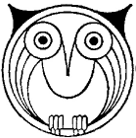 